附件3外省入鲁返鲁人员抵达情况表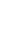 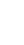 外省入鲁返鲁人员抵达情况表外省入鲁返鲁人员抵达情况表外省入鲁返鲁人员抵达情况表外省入鲁返鲁人员抵达情况表外省入鲁返鲁人员抵达情况表外省入鲁返鲁人员抵达情况表外省入鲁返鲁人员抵达情况表外省入鲁返鲁人员抵达情况表外省入鲁返鲁人员抵达情况表外省入鲁返鲁人员抵达情况表外省入鲁返鲁人员抵达情况表外省入鲁返鲁人员抵达情况表个人基本信息个人基本信息个人基本信息个人基本信息个人基本信息个人基本信息个人基本信息个人基本信息个人基本信息个人基本信息个人基本信息检测情况备注姓名现居住地（具体）工作单位身份证号码联系电话省外出发具体地区（省/市/区/县/社区）近14天停留地区（省/市/区）报备时间（至小时）乘坐车辆车号实际到达高新区时间（至小时）是否携带48h核酸到达第一次检测时间（至小时）备注